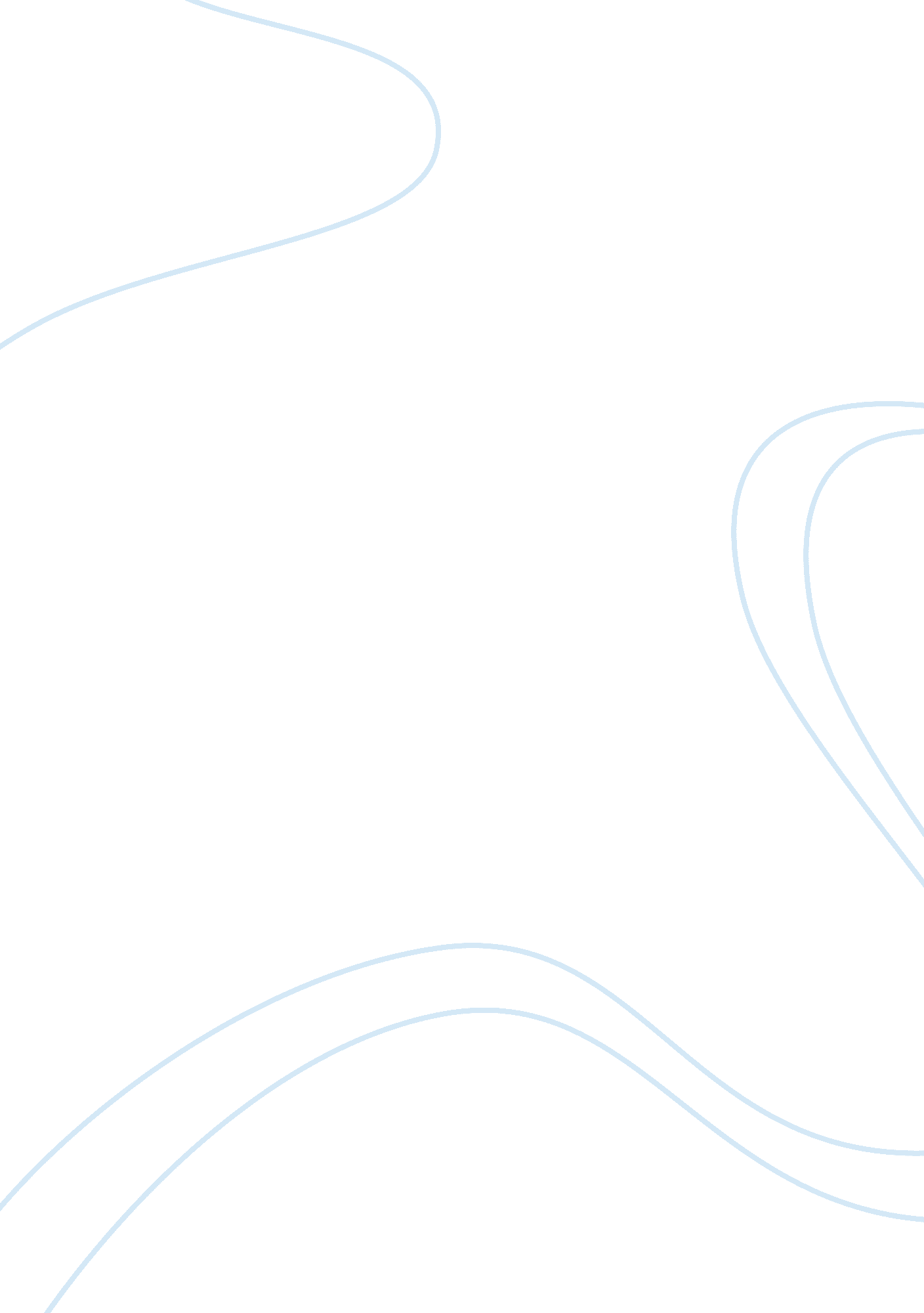 Evaluation for effect on glucose diffusion biology essayBusiness, Strategy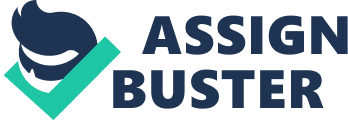 Diabetess mellitus is characterized by hyperglycaemia that is induced by reduced cellular glucose consumption and metamorphosis. Control of plasma glucose concentrations is critical to diminish the incidence and badness of long term diabetic complications. Currently dietetic alterations, unwritten hypoglycaemic agents as insulin injections are utilized to forestall hyperglycaemia. Plants represent a huge beginning of dietetic addendums for bettering blood glucose control. Part of the antihyperglycemic action of antidiabetic workss may be by diminishing glucose soaking up invivo. The present survey was undertaken to look into the consequence of the methanolic infusion of the works on glucose motion across a dialysis membrane into external solution, which can be a convenient theoretical account for measuring glucose soaking up invitro2. Evaluation of works infusion for its effects on glucose diffusion: 2 A simple theoretical account was used to measure the effects of works infusions on glucose motion invitro. This involved the usage of a certain dialysis tubing ( 6cm x 15mm ) into which 15ml of a solution of D-glucose ( 1 mg/100ml ) and 2ml of NaCl ( 0. 15M ) was introduced and visual aspect of glucose in the external solution was measured. The dialysis tubing was sealed at each terminal with a dialysis membrane and placed in a 100ml beaker incorporating 45ml of 0. 15M NaCl. The tubings were kept at room temperature ( 30A±2aµ’C ) . The motion of glucose into the external solution was monitored. In the first series, the experiment was conducted in the absence of the works infusion ( 50gm/litre ) and the concentration of glucose diffused was measured in the external solution at the terminal of 6 hours by glucose oxidase-peroidase method colorimetically. Comparison of the effects of freshly synthesised chalcones with that of the works infusion on glucose diffusion: The 2nd experimental series investigated the effects of freshly synthesised chalcones ( AC1 -AC12 and BC1-BC7 ) on glucose diffusion. Under similar conditions, at the terminal of 6 hours, the sum of glucose in the external solution was measured for each single chalcone to measure its antidiabetic activity and besides to compare it with the consequence shown by the flower infusion which is chalcone incorporating. RESULTS AND DISCUSSION: In the present survey, a dialysis membrane based rating was used to analyze glucose diffusion. The motion of glucose is measured from internal solution ( NaCl ) to external solution. This is assumed to be similar to the glucose diffusion across the GI piece of land. Mechanisms playing function in release and conveyance of glucose across the enteric coppice boundary line membrane down to the blood watercourse have attracted much attending to command PPHG ( postprandial hyperglycaemia ) . Majority of the surveies reported the possible usage of antidiabetic medicative workss on suppression of glucose conveyance. Drugs that cut down PPHG by stamp downing the soaking up of saccharide are effectual in bar and intervention of non-insulin dependant diabetes mellitus. First, the sum of glucose that diffuses from the dialysis tubing under standard experimental conditions, in the absence of any drug is measured. That was found to be 166mg/dL. This was treated as control. Next, the methanolic flower infusion was added and the glucose diffusion was measured. It was seen that in the presence of the works infusion, the glucose diffusion was reduced by 40 % . This can be due to the chalcone ( 2′, 4-dihydroxy chalcone-4-glucoside ) nowadays in the flower infusion. Table: 5 Comparison of the consequence of chalcones synthesised by strategy I with works infusion S. No. Compound Time Concentration of Glucose ( mg/dL ) 1Absence of drug6 Hrs1662Plant Infusion6 hour1003AC16 Hrs1134AC26 hour1045AC36 Hrs1136AC46 hour1097AC56 Hrs1188AC66 hour1009AC76 Hrs11910AC86 hour11411AC96 Hrs12312AC106 hour10913AC116 Hrs11914ACA126 hour123In the 2nd set of experiments, the works infusion was substituted with each of the freshly synthesised chalcones AC1-AC12 & A ; BC1-BC7, under similar experimental conditions. The glucose diffusion was monitored for 6 hours and the concentration of glucose was measured at the terminal of the survey period. All the synthesised chalcones exhibited antidiabetic activity. Among the freshly synthesised chalcones that were studied AC6 [ ( 2Z ) -1- ( 2, 4-dihydroxyphenyl ) -3-phenylprop-2-en-1-one ) ] shows antidiabetic activity equal to that of the works infusion ( 40 % ) . But the compound BC2 [ ( 2E ) -1- ( 2-hydroxyphenyl ) -3- ( 3, 4, 5-trimethoxyphenyl ) prop-2-en-1-one ] shows less antidiabetic activity than the other compounds ( 20 % ) . Table: 6 Comparison of the consequence of chalcones synthesised by strategy II with works infusion S. No. Compound Time Concentration of Glucose ( mg/dL ) 1Absence of drug6 Hrs1662Plant Infusion6 hour1003BC16 Hrs1144BC26 hour1335BC36 Hrs1096BC46 hour1147BC56 Hrs1148BC66 hour1099BC76 Hrs123Modern pharmaceuticals are typically unwritten dose signifiers incorporating individual man-made chemicals, which have powerful clinical activity. On the oter manus, medicative workss, unlike pharmacological drugs have several chemicals working together catalytically and synergistically to bring forth a combined consequence that surpasses the entire activity of their single components. It is a known scientific fact that a siginificant figure of many potent drugs used today trace their beginnings to workss. For case, the celebrated cardiac stimulation digitalin and the antidiabetic drug Glucophage from the works Glega officinalis. The higher deceleration of glucose diffusion by the works infusion when compared to the man-made chalcones in our survey may be attributed to this69. 